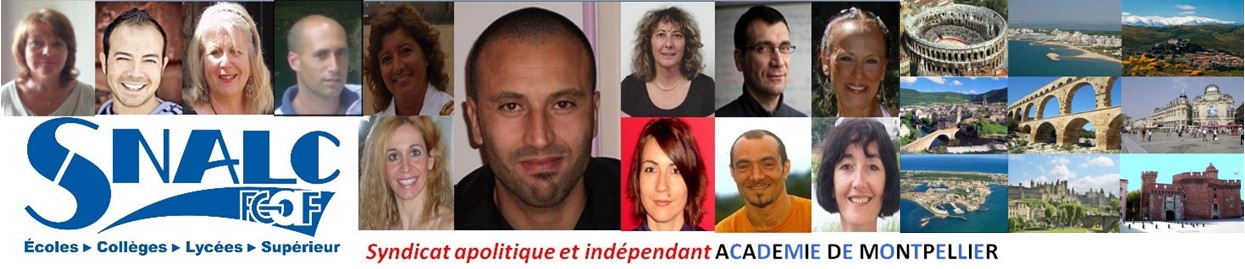 Année 2014Barre d’entréeDiscipline : BIOCHIMIE – GENIE BIOLOGIQUE / L7100DépartementBarèmeAude271.2GardXHérault196.2LozèreXPyrénées OrientalesXZRBarèmeCarcassonneXNarbonneXAlèsXNîmesXBéziersXMontpellierXMendeXPerpignanXPradesX